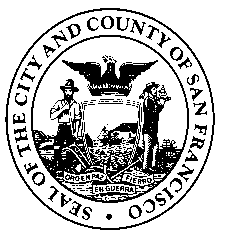 STATE LEGISLATION COMMITTEEThursday, May 18, 2023 11:00am – 1:00pmCity Hall, Room 201This meeting will be held in person at the location listed above. Members of the public may attend the meeting to observe and provide public comment at the physical meeting location listed above or by calling in to the number below. Instructions for providing remote public comment by phone are below.https://sfhsa.zoom.us/j/83085932124?pwd=TkJ4ZWt0YkhVUTVNZXlpbm56WEhKdz09 Meeting ID: 830 8593 2124 Meeting Password: 673673 Join by Phone at +1 16692192599,,83085932124#,,,,*673673#(Public Comment Instructions available on page 7)MEMBERS:Mayor’s Office (Chair) – Sarah Owens Supervisor Dean Preston -- Preston Kilgore Supervisor Connie Chan -- Kelly Groth (Substitute: Ben Gurewitz)Assessor’s Office -- Holly Lung (Substitute: Tina Novero)City Attorney’s Office -- Rebekah Krell Controller’s Office -- Calvin Quock Treasurer’s Office -- Eric Manke (Substitute: Amanda Fried)AGENDAMeeting commenced at 11:02 am.ROLL CALLAPPROVAL OF MEETING MINUTES (Action Item). Discussion and possible action to approve the minutes from the meeting on April 12, 2023.Public Comment: No Public Comment Motion to Approve: Amanda FriedSeconded by: Preston KilgoreApproved: 7-0After public comment, Chair Owens decided to revote on April’s meeting minutes at the June meeting.STATE LOBBYIST OVERVIEW AND UPDATE (Discussion Item). The City’s state lobbyist will present to the Committee an update on State legislative matters.Presenter: Paul Yoder, Partner, Shaw Yoder Antwih Schmelzer & LangePROPOSED LEGISLATION (Discussion and Action). Discussion and possible action item: the Committee with review and discuss state legislation affecting the City and County of San Francisco. Items are listed by Department, then by bill number.San Francisco Human Services AgencyPresenter: Fiona McBrideAB 525 (Ting): Foster youth: supervised independent living placement housing supplementRecommended Position: SupportTo reduce placement instability and homelessness for youth in extended foster care, AB 525 would establish a Supervised Independent Living Placement (SILP) Housing Supplement, modeled after the Housing Supplement established in 2020 for the Transitional Housing Placement for Non-Minor Dependents.Public Comment: Due to technical delays, David Pilpel gave public comment on meeting minutes during this time. Motion to Support AB 525: Ben GurewitzSeconded by: Amanda Fried Approved: 7-0SB 307 (Ashby): Middle Class Scholarship Program: community colleges: current and former foster youthRecommended Position: SupportSB 307, jointly authored by Senate Majority Leader McGuire, seeks to make debt free college a reality for foster youth in California. To do this, SB 307 expands the Middle Class Scholarship (MCS) program to allow for foster youth enrolled in an associate’s degree, transfer pathway, or certificate program at a community college or a four-year program at a CSU or UC to have 100% of their unmet need covered, including for books, food, and lodging, after other aid is applied.Public Comment: No public comment. Motion to Support SB 307: Sarah OwensSeconded by: Amanda FriedApproved: 7-0SB 600 (Menjivar): California CalFresh Minimum Benefit Adequacy Act of 2023Recommended Position: SupportSB 600 (Menjivar) would authorize the California Department of Social Services (CDSS) to supplement the CalFresh minimum benefit.Public Comment: No public comment. Motion to Support SB 600: Sarah OwensSeconded by: Preston KilgoreApproved: 7-0Department of Public Health & San Francisco Human Services AgencyPresenter: Max GaraAB 1644 (Bonta): Medi-Cal: medically supportive food and nutrition servicesRecommended Position: SupportThis bill aims to directly address racial and ethnic health disparities, combat chronic disease, and reduce rates of food and nutrition insecurity among Medi-Cal enrollees by making medically supportive food and nutrition interventions a covered benefit under the Medi-Cal program.Public Comment: No public comment. Motion to Support AB 1644: Ben GurewitzSeconded by: Sarah OwensApproved: 6-0 (City Attorney’s Office absent during the vote)San Francisco Public Utilities CommissionPresenter: Scott AmmonAB 965 (Carrillo): Local government: broadband permit applicationsRecommended Position: OpposeThis bill would require approval of multiple permits for wireless broadband pole attachment project sites as a batch solely on the basis that they are “substantially similar” in “equipment and general design, but not location.” The bill would also require automatic approval of batches of multiple permits (regardless of the amount) if a response is not received by the applicant within 60 days. The SFPUC recommends an oppose position for AB 965.Public Comment: No public comment. Motion to Oppose AB 965: Sarah OwensSeconded by: Preston KilgoreApproved: 7-0AB 1373 (Garcia): EnergyRecommended Position: Oppose unless amended This bill would implement the Governor’s energy budget trailer bill language to impose capacity payments on load serving entities (LSEs) which have not met their Resource Adequacy (RA) capacity requirement when the State’s Strategic Reliability Reserve (SRR) is used. The bill would also establish a central procurement entity (CPE), requiring either an investor-owned utility (IOU) or the Department of Water Resources (DWR) to procure the energy resources needed to meet California’s increasing electric load. The bill would  permit voluntary participation for CPE procurement among publicly-owned electric utilities (POUs). Finally, AB 1373 would expand the CPUC’s Integrated Resource Plan (IRP) jurisdiction over community choice aggregators (CCAs).The SFPUC recommends an oppose unless amended position for AB 1373.Public Comment: Due to technical delays, David Pilpel gave public comment in support of the City’s position to oppose AB 965 during this time. Motion to Oppose unless amended AB 1373: Sarah OwensSeconded by: Amanda FriedApproved: 7-0Environment DepartmentPresenter: Kyle WehnerSB 795 (Stern): Energy: building energy efficiency: heating, ventilation, and air-conditioning equipment sale registry and compliance tracking system: electronic statewide compliance documentation data repositoryRecommended Position: Support and seek amendmentsSB 795 would require the California Energy Commission (CEC) to establish online systems to track sales of heating, ventilation, and air conditioning (HVAC) equipment and compliance documents for building energy efficiency standards. The Environment Department asks that this bill be amended to explicitly include a compliance and sales registry for water-heating equipment to support BAAQMD’s adopted amendments to Rule 9-6. 
Public Comment: No public comment. Motion to Support and seek amendments SB 795: Sarah OwensSeconded by: Ben GurewitzApproved: 7-0AB 1267 (Ting): Zero-emission vehicle incentive programs: gasoline superusersRecommended Position: SupportAB 1267 would require the California Air Resources Board (CARB) to provide a “superuser” incentive for certain individuals to purchase zero-emissions vehicles (ZEVs). The bill would require CARB to develop and implement a strategy to identify drivers of low or moderate income who are gasoline superusers and expedite the replacement of their vehicles. The bill would require CARB to submit a report to the Legislature on or before January 1, 2025, and every two years thereafter, regarding ZEV incentive programs administered and their impact.
Public Comment: No public comment. Motion to Support AB 1267: Ben GurewitzSeconded by: Sarah OwensApproved: 7-0Mayor’s Office of Housing and Community DevelopmentPresenter: Kyra GeithmanAB 84 (Ward): Property Tax Welfare ExemptionRecommended Position: Support with amendments AB 84 makes changes to the property tax welfare exemption for rental housing offered to lower-income families, including expanding the exemption to include vacant land and buildings under construction. This would apply to San Francisco’s Preservation and Seismic Safety (PASS) Program and the Housing Preservation Program (HPP).Public Comment: No public comment. Motion to Support and with amendments AB 84: Sarah OwensSeconded by: Preston Kilgore	Approved: 6-1 (Assessor’s Office voted no)AB 346 (Quirk-Silva): Increase the Efficiency of State Low-Income Housing Tax CreditRecommended Position: Support AB 346 would make a number of changes to the State’s California Debt Limit Allocation Committee (CDLAC) and California Tax Credit Allocation Committee (CTCAC) that would streamline the allocation of Low-Income Housing Tax Credits (LIHTC) used to fund the development of affordable housing and allow for reallocation of certain tax credits that in the past have been restricted to federally subsidized projects to be used for projects that are financed without tax-exempt bonds.  MOHCD recommends supporting this legislation.
Public Comment: No public comment. Motion to Support AB 346: Ben GurewitzSeconded by: Amanda FriedApproved: 7-0AB 1053 (Gabriel): Income tax credits: low-income housing: California Debt Limit Allocation Committee rulemakingRecommended Position: Support AB 1053 would allow for loans from the State Department of Housing and Community Development (HCD) to be issued during construction instead of waiting until permanent conversion for funds to come in. This will save on construction loan interest and origination fees for affordable housing projects in San Francisco.Public Comment: No public comment. Motion to Support AB 1053: Preston KilgoreSeconded by: Sarah OwensApproved: 7-0SB 469 (Allen & Wiener): Removing Barriers to State-Funded Affordable HousingRecommended Position: Support SB 469 removes a critical barrier to the financing and construction of affordable housing by clarifying that the use of state affordable housing dollars does not trigger a requirement for voter approval under Article 34 of the California Constitution.Public Comment: No public comment. Motion to Support SB 469: Preston KilgoreSeconded by: Sarah OwensApproved: 7-0Department on the Status of Women Presenter: Nazneen Rydhan-FosterAB 1740 (Sanchez): Human Trafficking: notice: pediatric care facilitiesRecommended Position:  SupportThis bill would require facilities providing pediatric services to post a notice of human trafficking resources in a visible place near the public entrance. The definition of a pediatric facility is a medical facility that provides medical services by any licensed physician to persons from birth to 21 years of age, including attendance at labor and delivery. The bill has also been ordered to the consent calendar because there has been no opposition from both the Judiciary and Appropriate Committee parties. Items part of the consent calendar are generally non-controversial items that do not require much discussion. Public Comment: No public comment. Motion to Support AB 1740: Sarah OwensSeconded by: Amanda FriedApproved: 7-0Reentry CouncilPresenter: Victoria WestbrookAB 745 (Bonta & Bryan): Reentry Housing and Workforce Development ProgramRecommended Position: Support Assembly Bill 745 would provide competitive grants to counties, homeless Continuums of Care, and community-based nonprofits to fund housing and reentry services and workforce development for people recently released from incarceration who are experiencing or at risk of falling into homelessness. Funding for this program will come from the General Fund and will be sustained by an additional budget request.Public Comment: No public comment. Motion to Support AB 745: Sarah OwensSeconded by: Ben GurewitzApproved: 7-0Office of the Treasurer and Tax CollectorPresenter: Anne Stuhldreher AB 1266 (Kalra): End Debtor’s Prison ActRecommended Position: SupportThis bill would amend the penal and vehicle code to end bench warrants for minor infractions.  Public Comment: No public comment. Motion to Support AB 1266: Ben GurewitzSeconded by: Preston KilgoreApproved: 7-0GENERAL PUBLIC COMMENTMembers of the public may address the Committee on items of interest that are within the Committee’s subject matter jurisdiction and that do not appear on the agenda.	David Pilpel gave public comment on audio issues and internet connectivity.ADJOURNMENTMeeting adjourned at 12:30 pm.Disability AccessRoom 201 of City Hall is located at 1 Dr. Carton B. Goodlett Place and is wheelchair accessible. The closest accessible BART Station is Civic Center, three blocks from City Hall. Accessible Muni lines serving this location are: #47 Van Ness, and the#71 Haight/Noriega and the F Line to Market and Van Ness, as well as Muni Metro stations at Van Ness and Civic Center. For more information about Muni accessible services, call 923-6142. There is accessible parking at the Civic Center Plaza garage.Know Your Rights Under the Sunshine OrdinanceThe government’s duty is to serve the public, reaching its decisions in full view of the public. Commissions, boards, councils, and other agencies of the City and County exist to conduct the people’s business. This ordinance assures that deliberations are conducted before the people and that City operations are open to the people’s review. For information on your rights under the Sunshine Ordinance (Chapter 67 of the San Francisco Administrative Code) or to report a violation of the ordinance, contact the Donna Hall at Sunshine Ordinance Task Force, 1 Dr.Carlton B. Goodlett Place, Room 244, San Francisco, CA 94102, by phone at 415- 554-7724, by fax at 415-554-7854, or email the Sunshine Ordinance Taskforce Administrator at sotf@sfgov.org. Citizens may obtain a free copy of the Sunshine Ordinance by contacting the Task Force, or by printing Chapter 67 of the San Francisco Administrative Code on the Internet, at www.sfgov.org/sunshine.htm.Lobbyist Registration and Reporting RequirementsIndividuals and entities that influence or attempt to influence local legislative or administrative action may be required by the San Francisco Lobbyist Ordinance (San Francisco Campaign and Governmental Conduct Code Sec. 2.100 –2.160) to register and report lobbying activity. For more information about the Lobbyist Ordinance, please contact the San Francisco Ethics Commission at 30 Van Ness Avenue, Suite 3900, San Francisco, CA 94102; telephone 415-581-2300, fax 415- 581-2317, Internet website: www.sfgov.org/ethics.Cell Phones and PagersThe ringing and use of cell phones, pagers, and similar sound-producing electronic devices are prohibited at this meeting. Please be advised that the Chair may order the removal from the meeting room of any person(s) responsible for the ringing oruse of a cell phone, pager, or other similar sound-producing electronic devices.Public CommentPublic Comment will be taken on each item on the agenda before or during consideration of that item.View the meeting:  https://sfhsa.zoom.us/j/83085932124?pwd=TkJ4ZWt0YkhVUTVNZXlpbm56WEhKdz09NOTE: Depending on your broadband/WIFI connection, there may be a 30- second to 2-minute delay when viewing the meeting live.PUBLIC COMMENT CALL-IN: +1 669 900 6833 Webinar ID: 830 8593 2124 Passcode: 673673Information Regarding Providing Public CommentEach individual may comment 1 time per agenda item.Each individual may speak for up to 2 minutes; after which time the line is automatically silenced.To make public comment on a specific agenda item, dial in using the information above when the item is called.Dial *9 to be added to the public comment queue for this item.When it is your time to speak, you will hear “Your line has been unmuted.” At this time, you should press *6 to unmute yourself.Ensure you are in a quiet location.Before you speak, mute the sound of any equipment around you including televisions, radios, and computers. It is especially important that you mute your computer so there is no echo sound when you speak.When the Commission Secretary states, “Next Caller,” you are encouraged to state your name clearly. As soon as you speak, your 2 minute allotment will begin.After you speak, you will go back to listening mode. You may stay on the line to provide public comment on another item.Documents that may have been provided to members of the State Legislation Committee in connection with the items on the agenda include proposed state legislation, consultant reports, correspondence and reports from City departments, and public correspondence. These may be inspected by contacting Sarah Owens, Manager, State and Federal Affairs, Mayor’s Office at: sarah.owens@sfgov.org.Health ConsiderationsIn order to assist the City’s efforts to accommodate persons with severe allergies, environmental illnesses, multiple chemical sensitivity or related disabilities, attendees at public meetings are reminded that other attendees may be sensitive to various chemical-based products. Please help the City accommodate these individuals. 